ENTERPRISE			NAME:  ______________________   Total  1.Which three of the following are most likely to be examples 	             5. State which of the following are goods or of being enterprising? 	Choose three answers:	(3)	                             services.  Add some examples of your own. (32)Being made redundantCarrying out an order from your bossTaking risks taking the initiativeTaking your summer holiday at a time convenient for your employerUndertaking a new ventureBeing told that your job will change 2.  Which three of the following are examples of services?Choose three answers:				(3)A school deskA train carriageA tonne of coalA train journeyA knife and forkMenu advice in a restaurantEducation in a state school 3.Lewis Hunting runs a hairdressers.  Which one of the following is correct?  Choose one answer:		(1)A haircut is an example of a serviceThere are no risks in running a hairdressing businessA bottle of shampoo is an example of a serviceLewis Hunting never needs to show initiative in running his business.4.Select the items in the list below that would be the four most important qualities and skills found in an entrepreneur? (4)Ability to speak in publicDeterminationAggressivenessDecisiveness Willingness to take risksShow leadershipRich parentsBe careful to avoid risks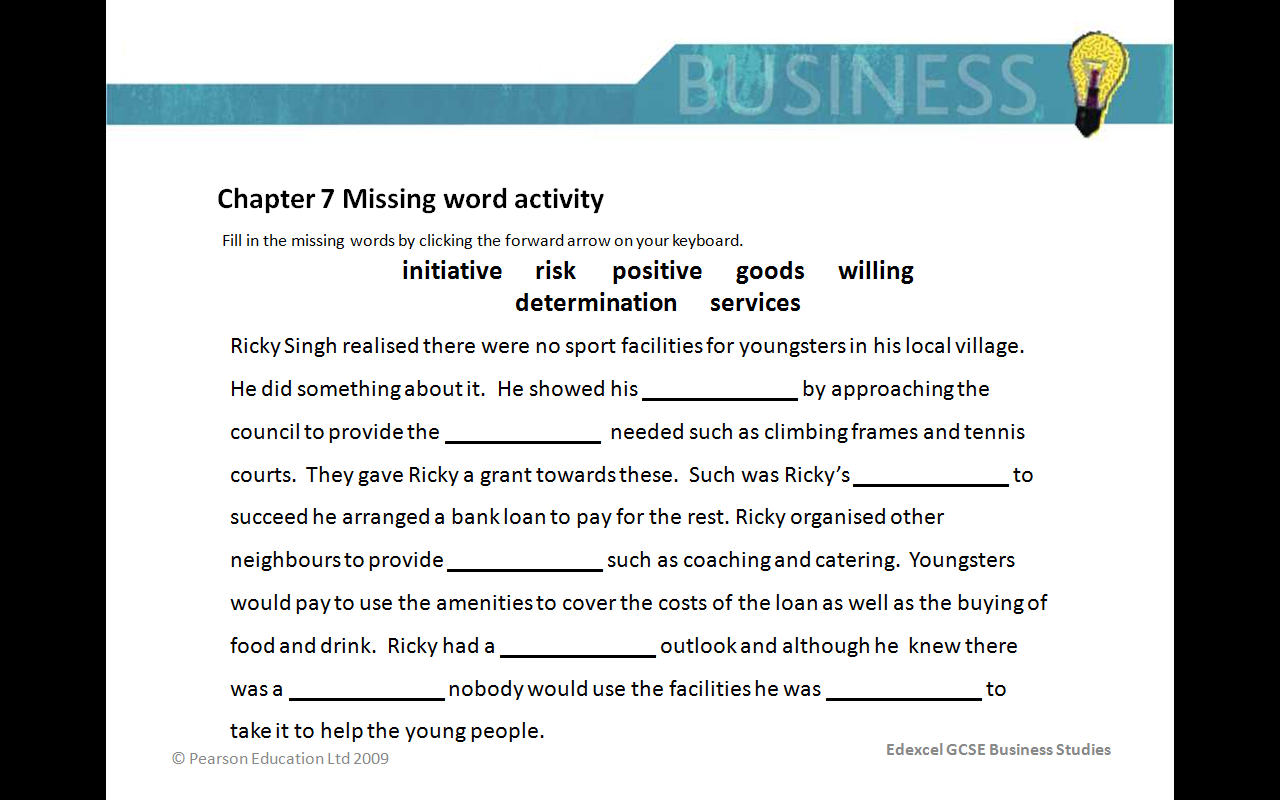 GOODS OR SERVICES?		NAME:  _________________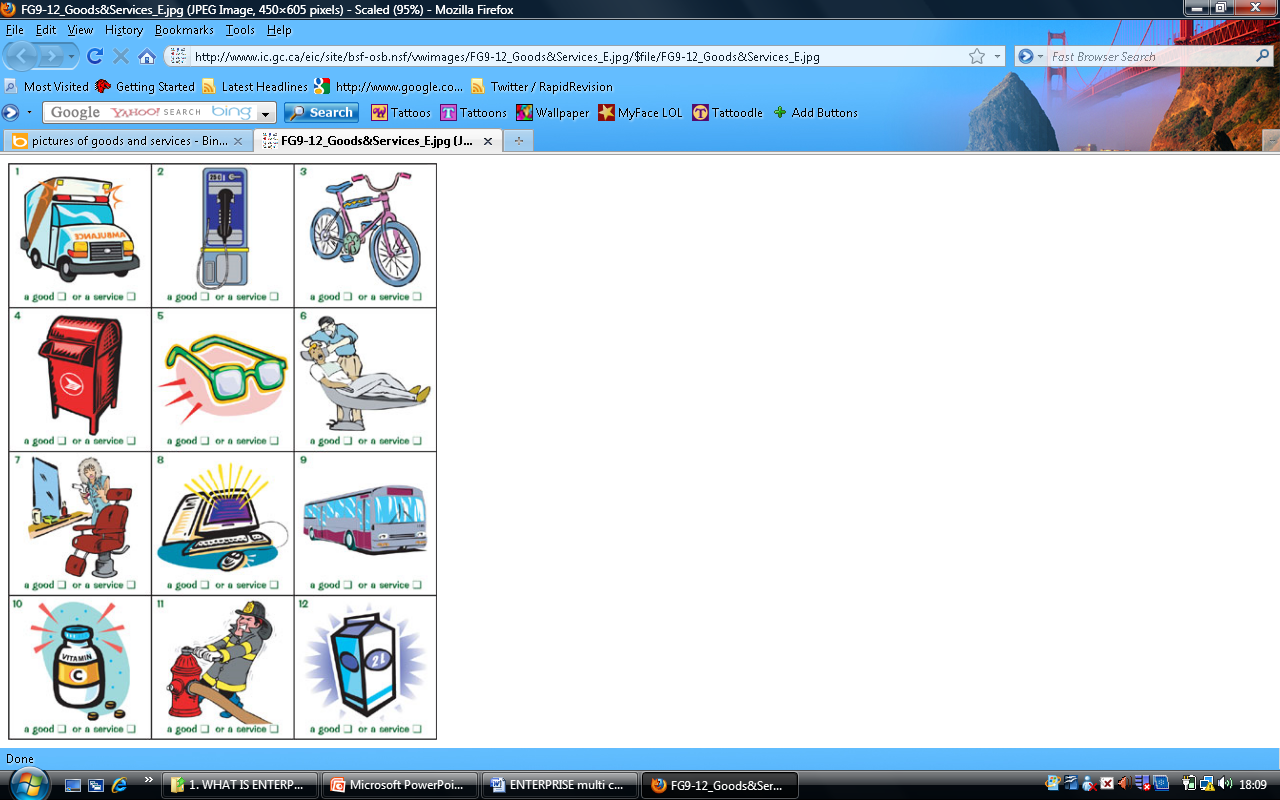 ENTERPRISE CASE STUDY 	NAME:  ___________________   GROUP: _______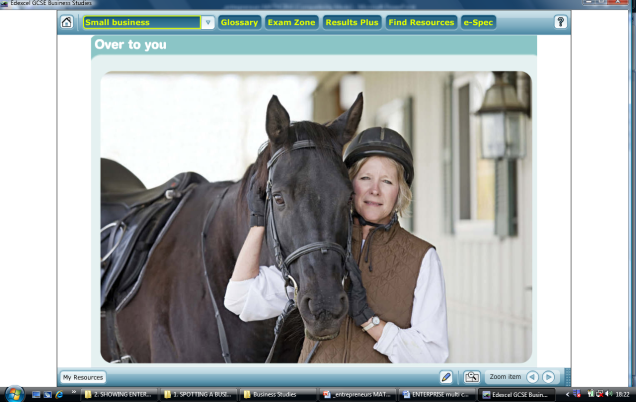 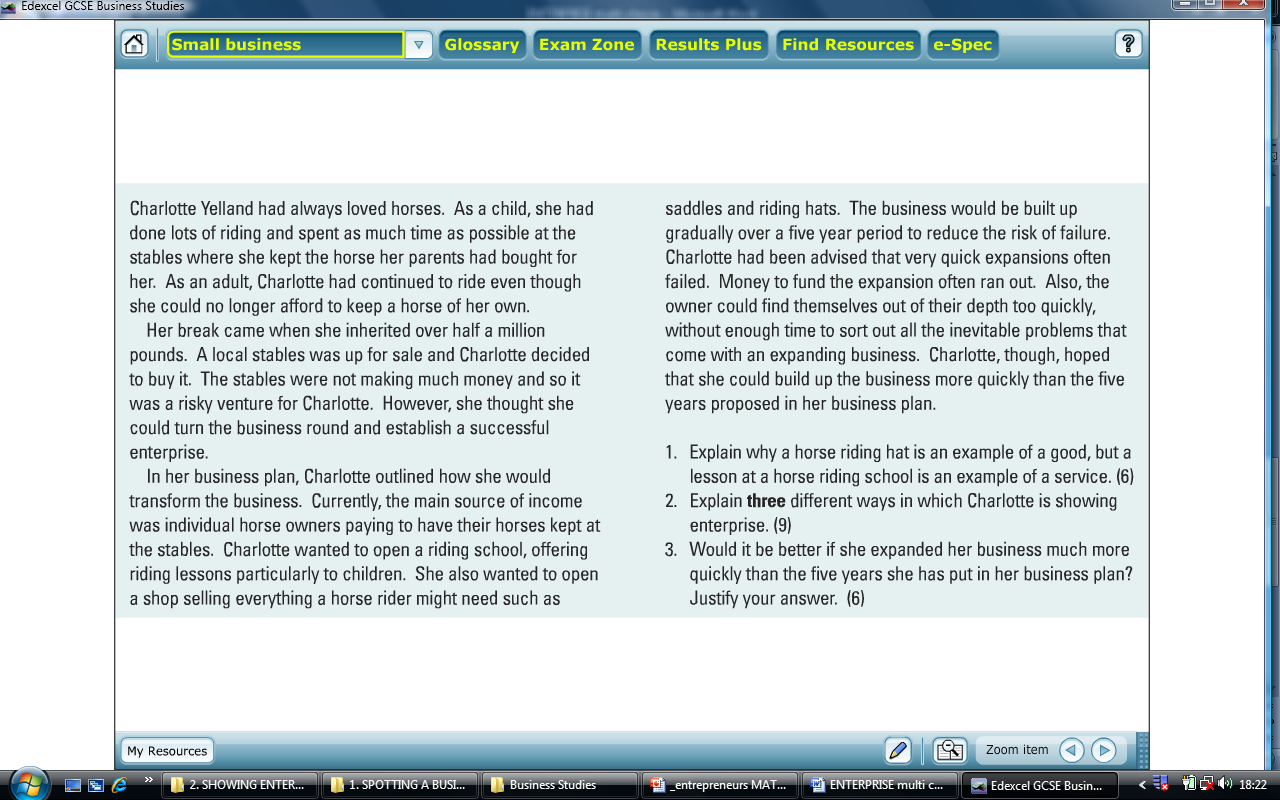 Explain why a horse riding hat is an example of a good, but a lesson at a horse riding school is an example of a service.  (6)......................................................................................................................................................................................................................................................................................................................................................................................................................................................................................................................................................................................................................................................................................................................................................................................................................................................................................................................................................................................................................................................................................................................................................................................................................................................................................................................................................................................................................................................................................................................................................................................................................................................................................................................Explain three different ways in which Charlotte is showing enterprise. (9)Point 1: ............................................................................................................................................................................................................................................................................................................................................................................................................................................................................................................................................................................................................................................................................................................................................................................................................................................................................................................................................................Point 2: ..............................................................................................................................................................................................................................................................................................................................................................................................................................................................................................................................................................................................................................................................................................................................................................................................................................................................................................................................................................Point 3: ..............................................................................................................................................................................................................................................................................................................................................................................................................................................................................................................................................................................................................................................................................................................................................................................................................................................................................................................................................................ENTERPRISE  MIX AND MATCH KEY TERMSNAME: ...........................................................................   GROUP: ............................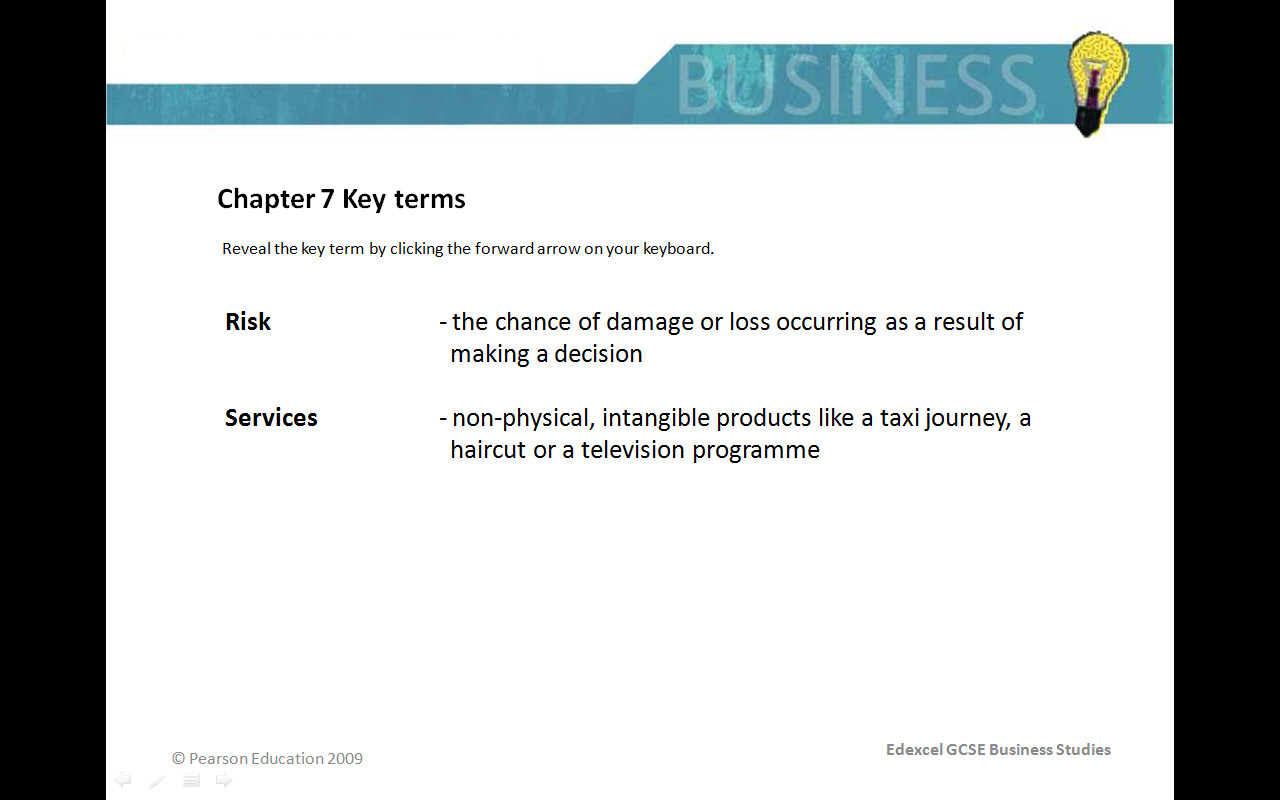 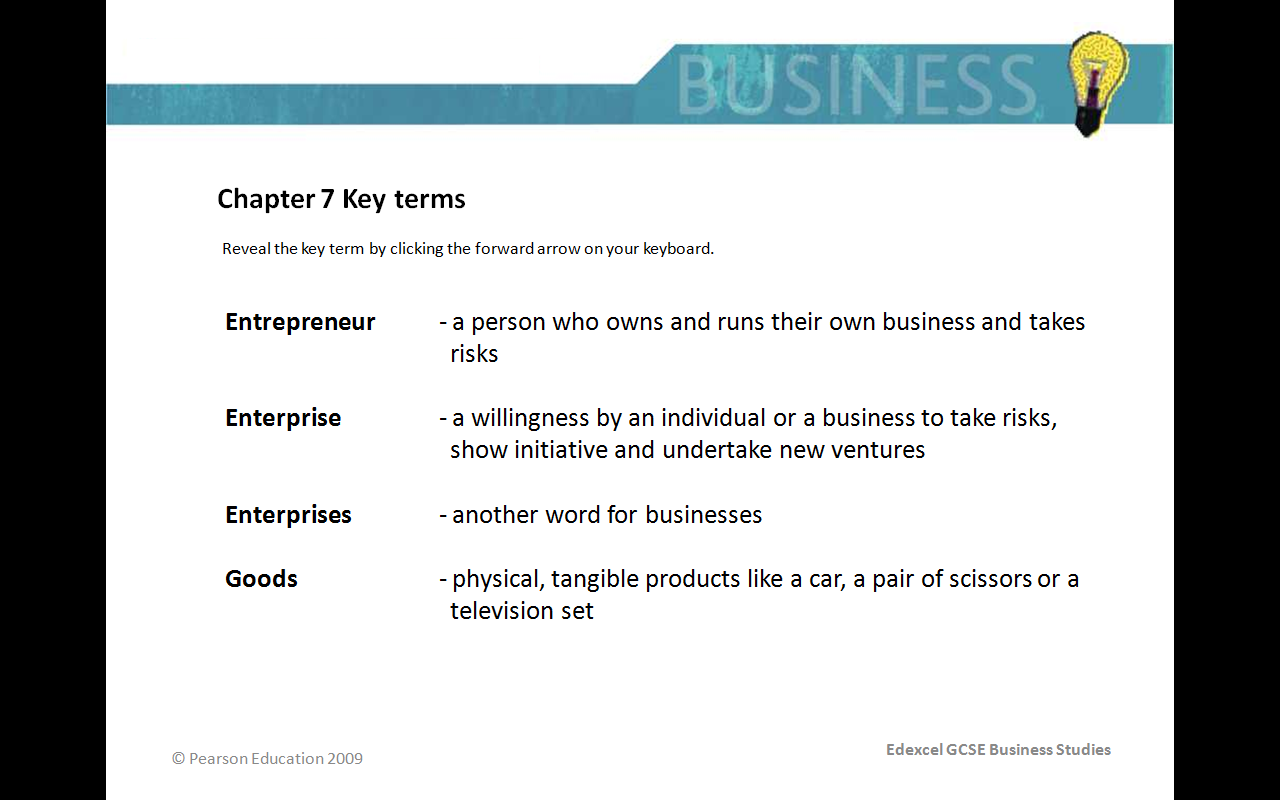 ENTERPRISE  MIX AND MATCH KEY TERMSNAME:  ...........................................................................   GROUP:  .............................PRODUCTGOOD OR SERVICE1Bicycle 2Trip to the cinema3A holiday in France4A computer game5A horse riding school6A visit to the dentist7A plasma screen TV8A ford fiesta9A saucepan 10Wardrobe 11Handbag 12Bowling 13A visit to the gym14Microwave oven15A slanket16A bus ride17A cafe 18Indian takeaway19Taxi journey 20A sewing machine 21The X-factor 22Pot of jam 23Asda 24Mobile phone25Vets 26Pen 272829303132